О снятии граждан с учета в качестве нуждающихсяв жилых помещенияхРуководствуясь подпунктом 5 пункта 1 статьи 56 Жилищного кодекса Российской Федерации «Снятие граждан с учета в качестве нуждающихся в жилых помещениях»,   постановляю:Гражданина Тихонова Леонида Васильевича, 19.08.1974 года рождения, снять с учета в качестве нуждающегося в жилых помещениях в связи с предоставлением ему в установленном порядке от органа государственной власти или органа местного самоуправления земельного участка для строительства жилого дома.Гражданку Атаеву Марину Уктамовну, 04.05.1970 года рождения, снять с учета в качестве нуждающегося в жилых помещениях в связи с предоставлением ей в установленном порядке от органа государственной власти или органа местного самоуправления земельного участка для строительства жилого дома.Гражданку Садыкову Рамилю Маликовну, 20.10.1976 года рождения, снять с учета в качестве нуждающегося в жилых помещениях в связи с предоставлением ей в установленном порядке от органа государственной власти или органа местного самоуправления земельного участка для строительства жилого дома.Гражданку Поликарпову Наталью Евгеньевну, 03.02.1980 года рождения, снять с учета в качестве нуждающегося в жилых помещениях в связи с предоставлением ей в установленном порядке от органа государственной власти или органа местного самоуправления земельного участка для строительства жилого дома.Гражданку Латыпову Алсу Рамилевну, 14.12.1983 года рождения, снять с учета в качестве нуждающегося в жилых помещениях в связи с предоставлением ей в установленном порядке от органа государственной власти или органа местного самоуправления земельного участка для строительства жилого дома.Гражданку Камалову Альмиру Минияровну, 08.08.1976 года рождения, снять с учета в качестве нуждающегося в жилых помещениях в связи с предоставлением ей в установленном порядке от органа государственной власти или органа местного самоуправления земельного участка для строительства жилого дома.Гражданку Динмухаметову Гульназ Рауфовну, 11.05.1977 года рождения, снять с учета в качестве нуждающегося в жилых помещениях в связи с предоставлением ей в установленном порядке от органа государственной власти или органа местного самоуправления земельного участка для строительства жилого дома.Гражданку Ганиеву Ляйсан Фагимовну, 18.10.1977 года рождения, снять с учета в качестве нуждающегося в жилых помещениях в связи с предоставлением ей в установленном порядке от органа государственной власти или органа местного самоуправления земельного участка для строительства жилого дома.Гражданку Акопову Светлану Юрьевну, 28.04.1975 года рождения, снять с учета в качестве нуждающегося в жилых помещениях в связи с предоставлением ей в установленном порядке от органа государственной власти или органа местного самоуправления земельного участка для строительства жилого дома.Настоящее постановление довести до сведения вышеуказанного       гражданина или его представителя в установленные законом сроки.Контроль за исполнением настоящего постановления оставляю за собой.Глава сельского поселения                                                          Р.А.АминевБАШKОРТОСТАН РЕСПУБЛИКАҺЫМИӘКӘ РАЙОНЫМУНИЦИПАЛЬ РАЙОНЫНЫҢ МИӘКӘБАШ АУЫЛ СОВЕТЫАУЫЛ БИЛӘМӘҺЕХАКИМИӘТЕ 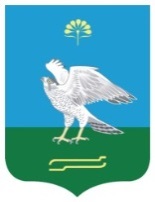 АДМИНИСТРАЦИЯСЕЛЬСКОГО ПОСЕЛЕНИЯ МИЯКИБАШЕВСКИЙ СЕЛЬСОВЕТ МУНИЦИПАЛЬНОГО РАЙОНА МИЯКИНСКИЙ РАЙОН РЕСПУБЛИКИ БАШКОРТОСТАНҠАРАРПОСТАНОВЛЕНИЕ23 ноябрь  2016 й.№9623 ноября  2016 г.